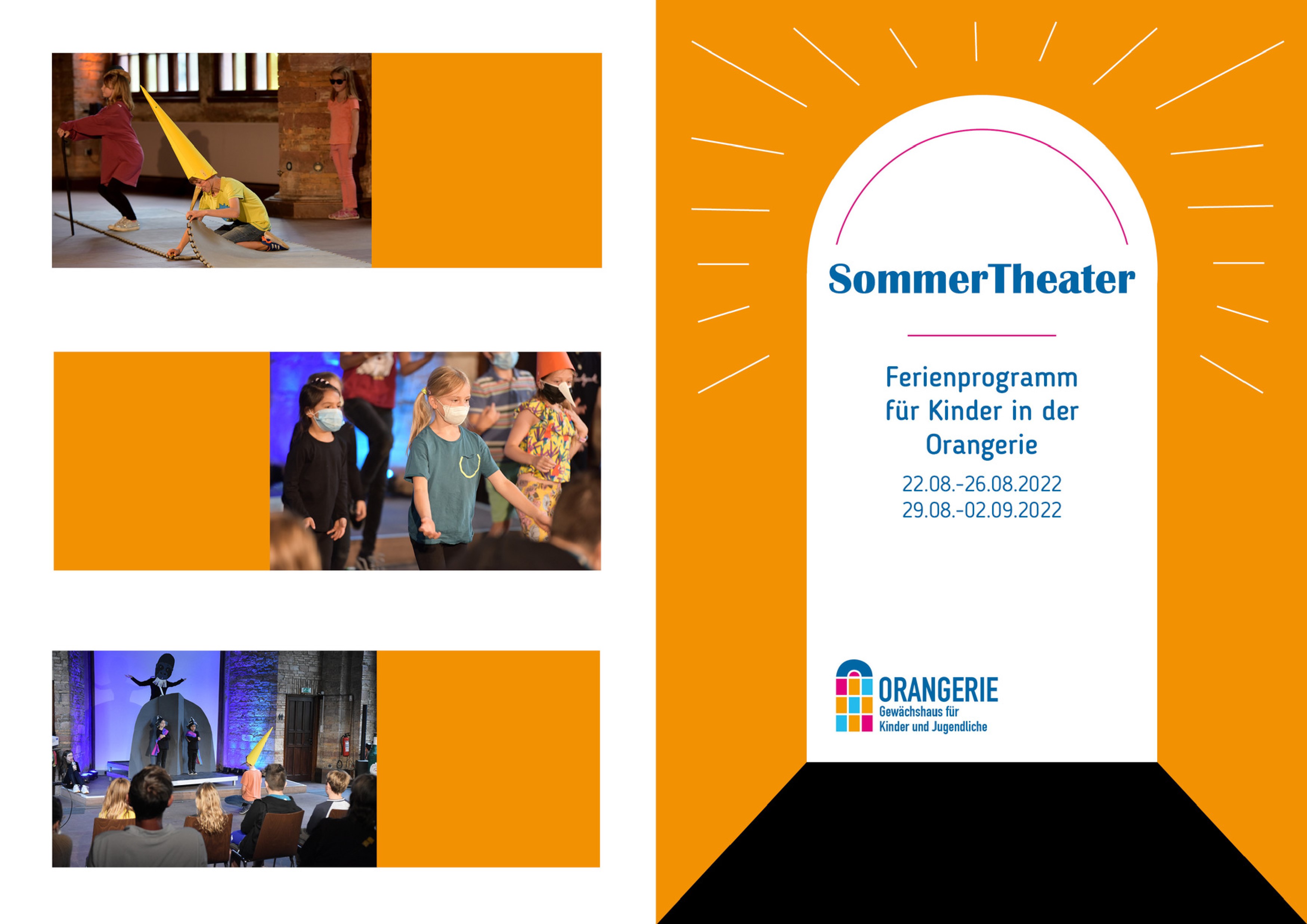 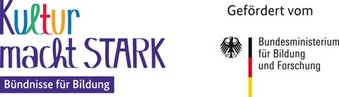 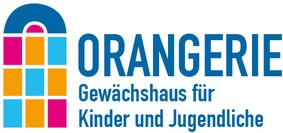 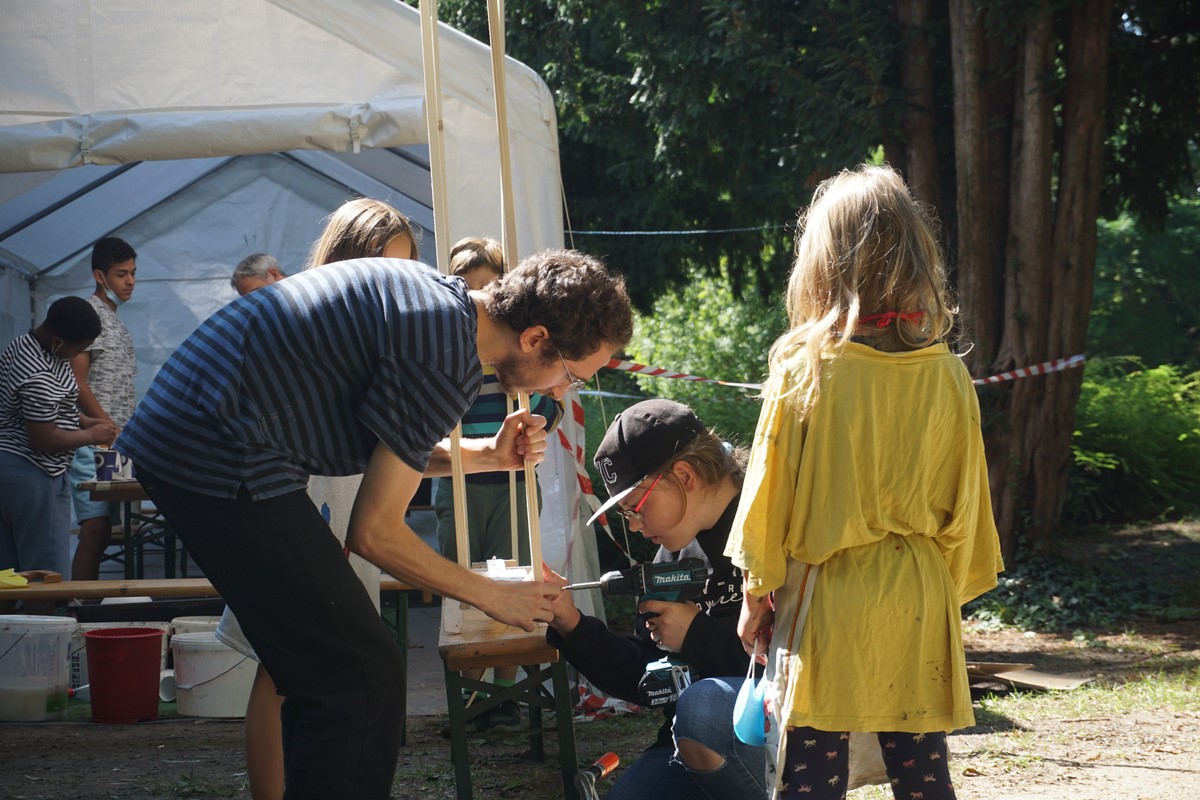 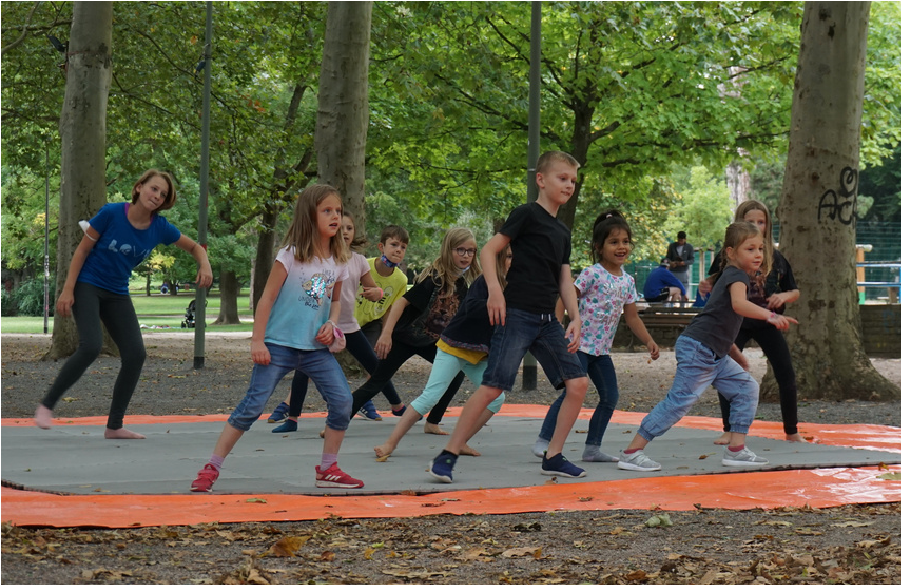 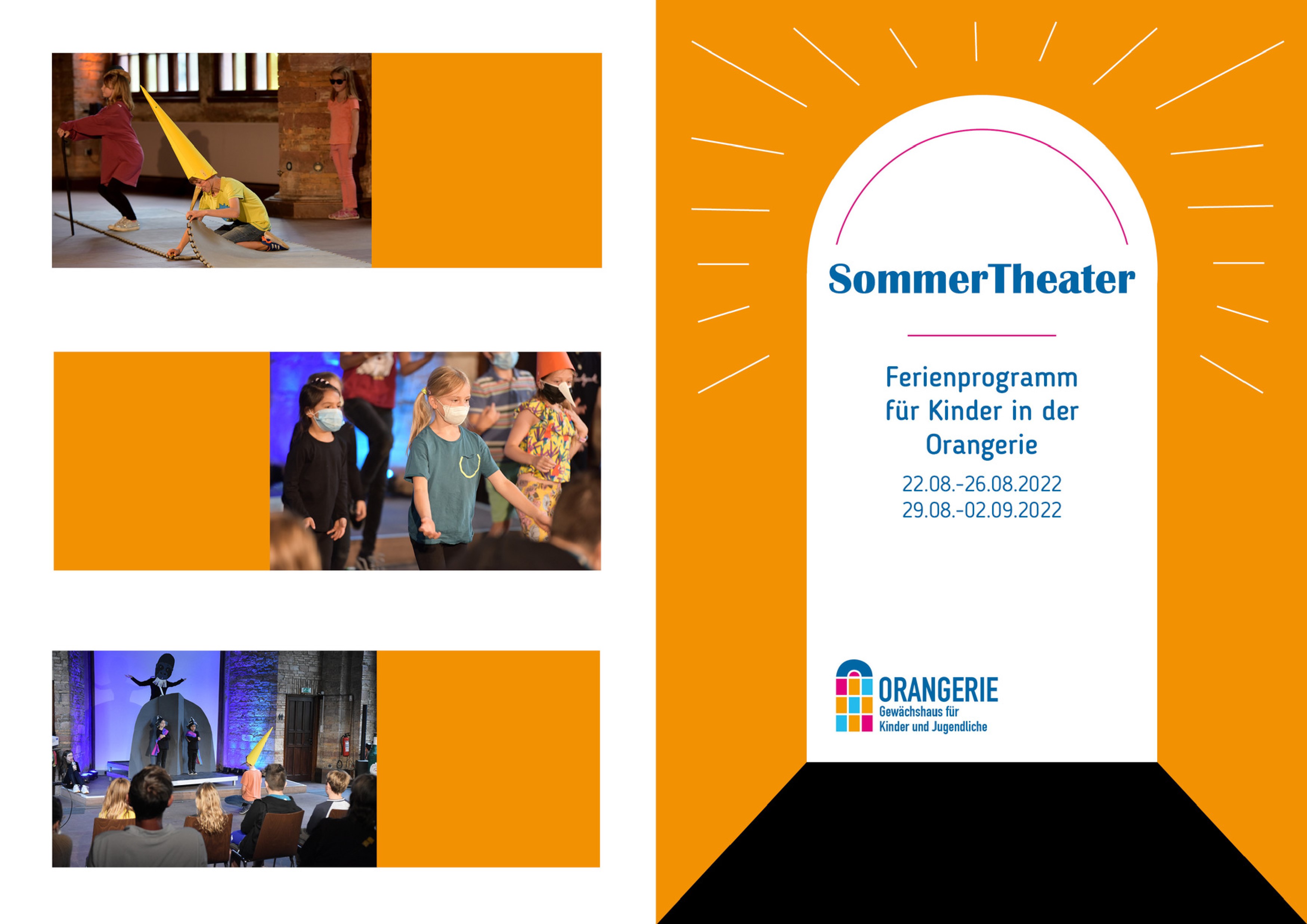 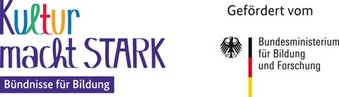 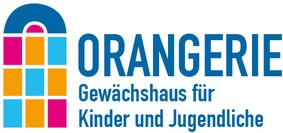 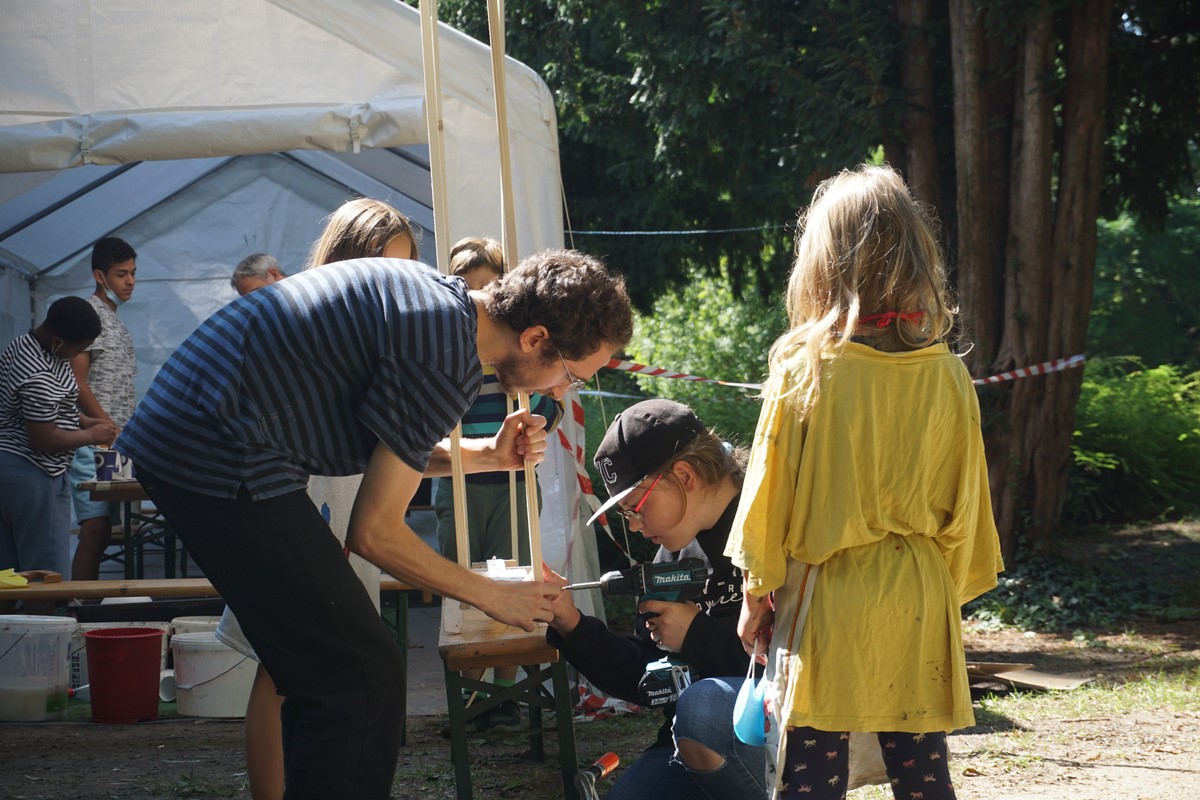 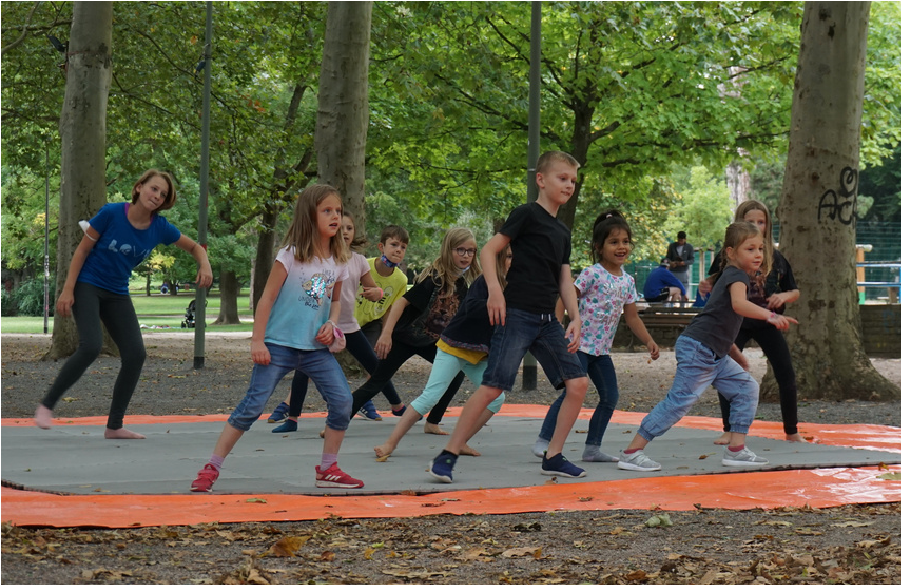 SommerTheater 
Ferienprogramm in der Orangerie Für Kinder im Alter von 7 – 12 JahrenHier kannst Du drei spannende Bereiche des Theaters kennenlernen: Schauspiel, Choreographie und Bühnenbauwerkstatt. Du kannst in andere Rollen schlüpfen, tanzen und Dein eigenes Bühnenbild bauen. Mittags essen wir zusammen. Am Freitag zeigen wir in einer Präsentation das Ergebnis der Woche auf der Bühne.
Du kannst Dich für eine oder für zwei Wochen anmelden.Wann:   1. Woche vom 22.08.- 26.08.2022 /  2. Woche vom 29.08. – 02.09.2022;
	  täglich immer von 10:00 – 16:30 Uhr Wo: 	  in der Orangerie am Günthersburgpark, 
  Comeniusstraße 39, 60389 FrankfurtKosten: kostenfrei, wir freuen uns über eine Spende 	  Bank für Sozialwirtschaft,   IBAN: DE57 5502 0500 0007 6024 99Es freuen sich auf Dich: Das Team des SommerTheatersInformationen und Anmeldung über:veranstaltungen@kinderschutzbund-frankfurt.deoder telefonisch unter 069/970 910 10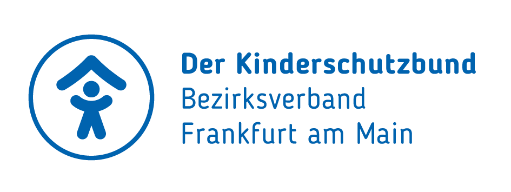 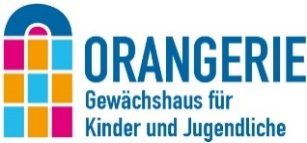 Anmeldung zum FerienTheaterFülle bitte die Anmeldung aus und lasse sie von deinen Eltern unterschreiben.Hiermit melde ich mich verbindlich an:Woche 1		 Woche 2		 beide Wochen
Vorname, Name
Straße, Hausnummer
PLZ, Wohnort
Telefon
E-MailBesuchte Schule
Krankenversicherung/ KrankenversicherungsnummerMir ist bekannt, dass der Name meines Sohnes / meiner Tochter sowie personenbezogene Daten wie Geburtsdatum und Geschlecht für das Projekt „SommerTheater“ vom Kinderschutzbund Frankfurt sowohl manuell als auch elektronisch gespeichert werden.Ich erkläre mich damit einverstanden, dass Fotos, Film- und Tonaufnahmen, die im Rahmen der Veranstaltungen des Projekts entstehen, für Presse- und Öffentlichkeitsarbeit, Social-Media-Plattformen sowie die Sponsorenakquise und -berichte genutzt werden, ohne dass eine Vergütung hierfür erfolgt. . . . . . . . . . . . . . . . . . . . . . . . . . . . . . . . . . . . . . . . . . . . . . . . . . . . Ort/ Datum                 Unterschrift Erziehungsberechtigte:r